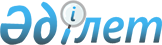 О переименовании некоторых составных частей города Жезказган Карагандинской областиСовместное постановление акимата Карагандинской области от 5 февраля 2019 года № 07/02 и решение Карагандинского областного маслихата от 14 февраля 2019 года № 384. Зарегистрировано Департаментом юстиции Карагандинской области 25 февраля 2019 года № 5204
      В соответствии с законами Республики Казахстан от 8 декабря 1993 года "Об административно-территориальном устройстве Республики Казахстан", от 23 января 2001 года "О местном государственном управлении и самоуправлении в Республике Казахстан", на основании заключения Республиканской ономастической комиссии при Правительстве Республики Казахстан от 9 ноября 2018 года, акимат Карагандинской области ПОСТАНОВЛЯЕТ и Карагандинский областной маслихат РЕШИЛ:
      1. Переименовать следующие составные части города Жезказган:
      переулок Совхозная – в переулок Наурыз;
      переулок Целинная – в переулок Керуен;
      переулок Тихий – в переулок Бірлік;
      переулок Рабочая – в переулок Шапағат;
      улицу Первомайская – в улицу Көктем;
      улицу Аварийная – в улицу Дауылпаз; 
      улицу Кирзаводская – в улицу Сарыжайлау;
      улицу Новопролетная – в улицу Шұғыла;
      улицу Геологическая – в улицу Ынтымақ;
      улицу Аномальная – в улицу Балбырауын;
      улицу Геофизическая – в улицу Темірқазық;
      улицу Искателей – в улицу Ақдала;
      улицу Орбитальная – в улицу Қайнар;
      улицу Первооткрывателей – в улицу Шамшырақ;
      улицу Поисковая – в улицу Шалқар;
      улицу Энтузиастов – в улицу Ырыс;
      улицу Жезказганская – в улицу Достық;
      улицу Балхашская – в улицу Қаражар.
      2. Контроль за исполнением настоящего совместного постановления акимата Карагандинской области и решения Карагандинского областного маслихата возложить на курирующего заместителя акима Карагандинской области и постоянную комиссию Карагандинского областного маслихата по вопросам социально-культурного развития и социальной защите населения.
      3. Настоящее совместное постановление акимата Карагандинской области и решение Карагандинского областного маслихата вводится в действие по истечении десяти календарных дней после дня их первого официального опубликования.
					© 2012. РГП на ПХВ «Институт законодательства и правовой информации Республики Казахстан» Министерства юстиции Республики Казахстан
				
      Аким Карагандинской области

Е. Кошанов

      Председатель сессии,
секретарь Карагандинского областного маслихата 

С. Утешов
